Рестайлинг головной станции «Планар-СГ32»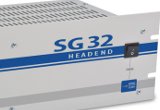 Новая аппаратная версия 0.3.5 головной станции «Планар-СГ32» получит новый процессор и ряд новых функций:Возможность удаленного программного обновления модулей К01Работа через USBУдаленная перезагрузкаАппаратный сброс к заводским параметрам настройкиВозможность работы с библиотеками предустановок в Web-интерфейсеКроме того, увеличится скорость работы Web-интерфейса